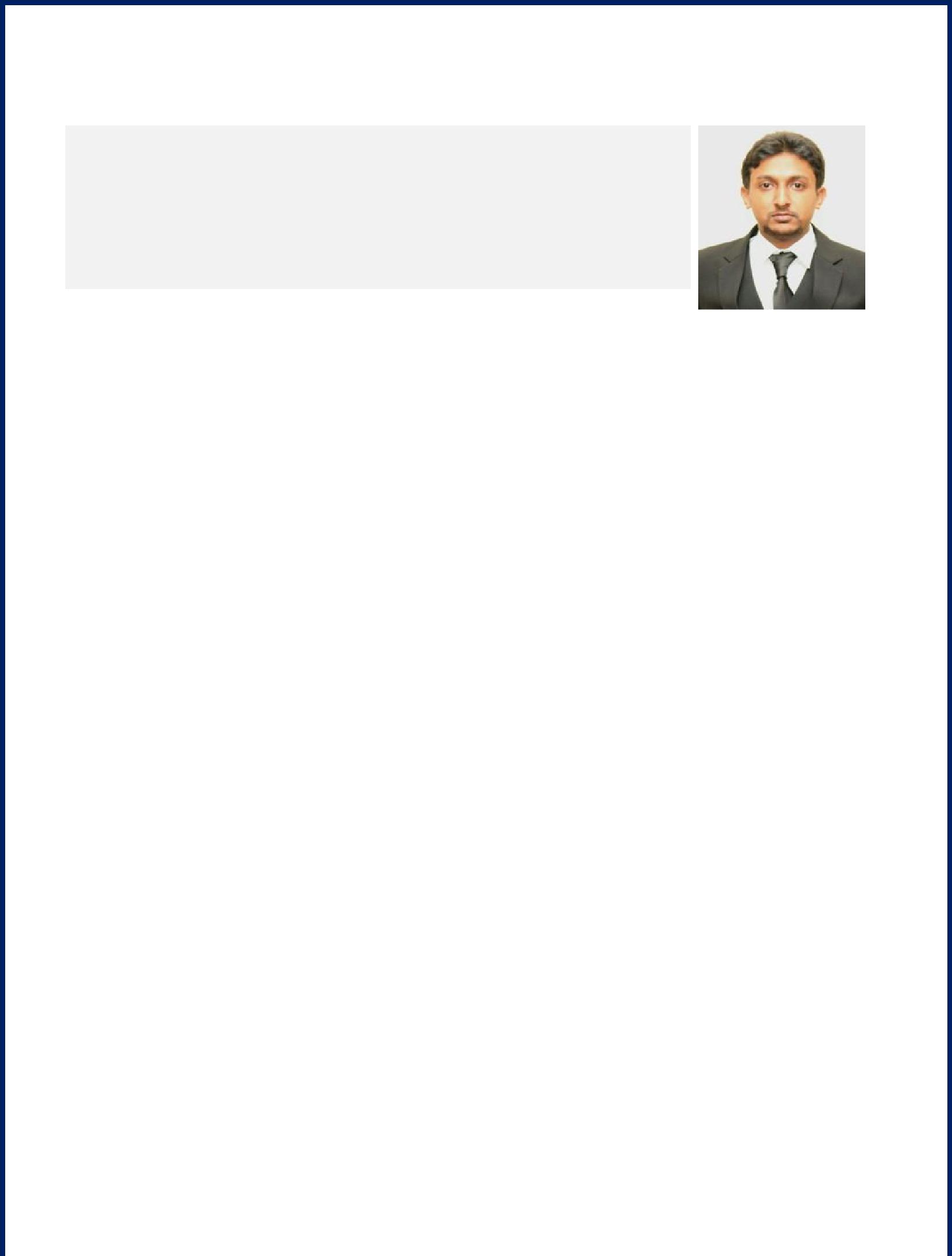 Janaka ACA, MAAT, B.B.Mgt (Finance) SpecialEmail: janaka.382253@2freemail.com Dubai, UAE.PERSONAL PROFILEA result oriented finance professional with 7 years of diverse experience in auditing and financial reporting, management accounting and financial & business analysis, etc. Excellent communication and interpersonal skills, proven ability to work in a challenging working environment under pressure.PROFESSIONAL VALUESA quick learnerEthical, honest, committed and focuses on goalsAbility to function smoothly in pressure situation and meeting deadlinesSound interpersonal skillFocus on continuous improvementsDynamic personality with the objective of reaching the topPROFESSIONAL QUALIFICATIONSInstitute of Chartered Accountants of Sri Lanka (ICASL) Associate Member (ACA) – Since July 2016Association of Accounting Technicians of Sri Lanka Associate Member – Since December 2014ACADEMIC QUALIFICATIONSUniversity of Kelaniya, Sri LankaBachelor of Business Management Special Degree in Finance with Second Class (Upper Division) - December 2011Page | 1ACADEMIC QUALIFICATIONSMaliyadeva College – Sri LankaG.C.E. Advanced Level - 2006	G.C.E Ordinary Level -2003Accounting	A	5 ‘A’ Passes & 5 ‘B’ passesBusiness Studies	AEconomics	AEXTRA CURRICULAR ACTIVITIESMember of College Cadet platoon (2002-2006)Member of School Athletic Team (2005)Member of School Senior Prefects’ Board (2005-2006)Member of School Quiz Club, Oratory and Debating Society (2004-2006)Vice President of Commerce Society (2006)WORK EXPERIENCESeconded to EY Maldives and EY Qatar by EY Colombo for a period of three months each, in 2013 and 2015, respectively.COMPUTER & LANGUAGE LITERACYFluency in Microsoft Office Packages (Excel, Word, PowerPoint)Fluent in the use of the English & Sinhala Languages (both written & spoken)Experience in working with audit tool -EY CanvasExperience in working with data analytics tools – EY Global Analytics, EY EagleExperience in working with Robotic Process Automation (RPA)Page | 2INDUSTRY EXPOSUREDuring my professional career at Ernst & Young, I had the opportunity of working within a wide spectrum of organizations in different industries which included Private Companies, Public Listed Companies and Multinational Companies.ServicesManufacturingPower, energy, Oil and GasReal EstateLeisure & HospitalityStock BrokeringTradingBankingKEY RESPONSIBILITIESFinance Trainee - BankingAssist in the preparation of Annual Budget & Management ReportsAssist in the preparation and publishing annual report of the bankAssist in the preparation of financial statements including consolidated financial statements in accordance with Sri Lanka Accounting StandardsAuditor – Ernst & YoungAssurance EngagementsInitiating assurance engagements by accepting the client while evaluating risks and in the meantime, ensuring independence.Understanding the nature, volume, complexity of the client’s business model, timeline of the engagement in order to determine the scope of the works, delivery needs, timelines and reporting requirements.Identifying significant accounts, relate inherent risks and preliminary control risk, including significant risks and risks of material misstatement due to fraud under each account.Identifying Significant Class of Transactions (SCOTs) related to each accounts and determine preliminary audit strategy for SCOTsIdentifying errors that could occur in relation to each SCOTs and then identifying relevant controls that prevent or detect these errors and test the effectiveness of those controlsApplication of International Accounting Standards (IAS & IFRS)Preparation of Financial Statements including Statement of Comprehensive Income, Statement of Financial Performance, Statement of Changes in Equity & Statement of Cash FlowAmalgamation and consolidation of Financial Statements.Auditing of Financial Statements including taxation and drafting audit report as per Auditing Standards (ISA)Performing other financial related assignments that are recommended to perform in certain instances by the Standards, such as Notional Tax, Solvency Test, Agreed upon Procedures, etc.Page | 3KEY RESPONSIBILITIESTaxationIndependent calculation of the corporate tax and deferred tax using available financial data and reconcile the same with tax returns to verify the amount presented in the financial statements.Review of tax returns relating to business turnover tax, value-added tax (VAT) and other indirect taxes to verify the tax assets, liabilities, expenses and payments during the year.Other AssignmentsReviewing organizational policies, plans, procedures, existing systems of internal controls and discussing the weaknesses of such internal control systems and computerized accounting systems, and drawing the attention of the top management to the identified areas of concerns with recommendations and suggestions for the improvements.Overall involvement in time, cost and revenue budgeting, fees determination, negotiation and communication process with the authoritative personnel in the client’s management.GAAP Analysis – First time adoption of IFRSReview the financial statements to ensure that the transitional requirements of IFRS 1;to identify the nature of required adjustments to current and prior years;to identify any mandatory exceptions or optional exemptions;Understand and identify key differences between Local GAAP and IFRS which are applicable for the entity.Quantification of adjustments to current and prior years.Identification of requirement of reconciliations, disclosures of accounting policy choices and exemptions taken that need to present in financial statements.Preparation of financial statement as per IFRS.PERSONAL INFORMATIONPage | 4Experience Summary: Over 7 years of experience- 4.5 Years- AssuranceSri Lanka - Ernst & Young, Colombo- 4.5 Years- AssuranceBank of Ceylon- 6 Months- BankingForeign  -  Ernst & Young, Maldives*- 3 Months- AssuranceErnst & Young, Qatar*- 3 Months- AssuranceErnst & Young, Dubai- 1+ Years- AssuranceKey Areas of ExperienceKey Areas of Experience- Budgeting- Accounting-Auditing- Budgeting- Accounting.-Data Analytics- Managing people- Reporting etc.Sri LankanNationalityNationalitySri Lankan22 December 1987Date of BirthDate of Birth22 December 1987MarriedCivil StatusCivil StatusMarried30 YearsAgeAge30 Years